Declaration of Drain and Disconnect.Booking number: 00001987Shiplane Transport Reference No.: 100002885.Container Number: Vin Number: 2T3R1RFV7KW052624.Trucker:To Whom It May Concern, this letter is to certify that:All vehicles included in this container are drained of fuel and ran until stalled.All batteries are disconnected.No undeclared hazardous materials are containerized, secured to, or stowed in this vehicle.Vehicle has been properly blocked and braced in container.Fumes have been purged from the gas tank.The keys have been removed from the vehicle.The vehicle does not contain any additional cargo other than its own essential parts and       accessories.Signature:Date: Enero 24,2020.Print name: Peter F. Kennedy.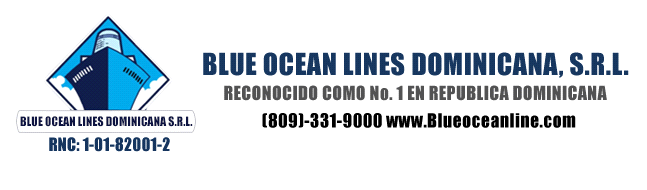 